UNITED STATES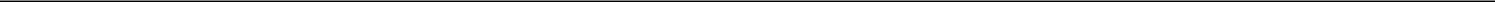 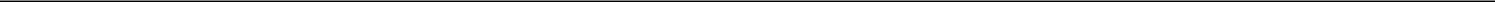 SECURITIES AND EXCHANGE COMMISSIONWashington, D.C. 20549__________________________________________________FORM 8-K__________________________________________________CURRENT REPORTPursuant to Section 13 or 15(d) of the Securities Exchange Act of 1934Date of Report (Date of earliest event reported): October 25, 2021__________________________________________________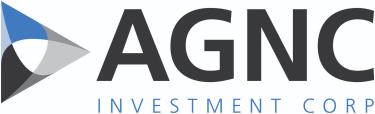 AGNC INVESTMENT CORP.(Exact name of registrant as specified in its charter)__________________________________________________Indicate by check mark whether the registrant is an emerging growth company as defined in Rule 405 of the Securities Act of 1933 (§230.405 of this chapter) or Rule 12b-2 of the Securities Exchange Act of 1934 (§240.12b-2 of this chapter).Emerging Growth Company	☐If an emerging growth company, indicate by check mark if the registrant has elected not to use the extended transition period for complying with any new or revised financial accounting standards provided pursuant to Section 13(a) of the Exchange Act. o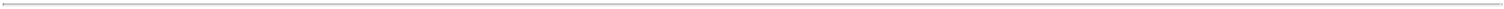 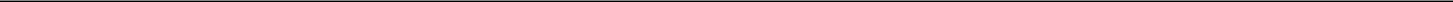 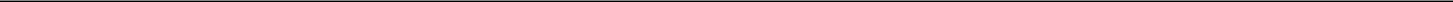 Item 2.02 Results of Operations and Financial ConditionOn October 25, 2021, AGNC Investment Corp. issued a press release announcing its financial results for the quarter ended September 30, 2021. The text of the press release is included as exhibit 99.1 to this Form 8-K. Pursuant to the rules and regulations of the Securities and Exchange Commission, such exhibit and the information set forth therein and herein shall not be deemed to be filed for purposes of Section 18 of the Securities Exchange Act of 1934, as amended (the "Exchange Act"), and shall not be deemed to be incorporated by reference in any filing under the Securities Act of 1933, as amended, or the Exchange Act, except as shall be expressly set forth by specific reference in such a filing.Item 9.01 Financial Statements and ExhibitsNone.None.Exhibits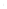 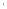 SIGNATUREPursuant to the requirements of the Securities Exchange Act of 1934, the registrant has duly caused this report to be signed on its behalf by the undersigned hereunto duly authorized.Exhibit 99.1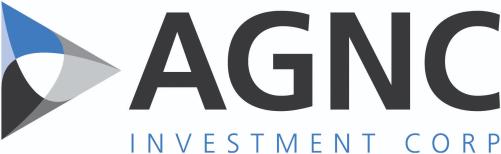 FOR IMMEDIATE RELEASEOctober 25, 2021CONTACT:Investors - (301) 968-9300Media - (301) 968-9303AGNC INVESTMENT CORP.ANNOUNCES THIRD QUARTER 2021 FINANCIAL RESULTSBethesda, MD - October 25, 2021 - AGNC Investment Corp. (“AGNC” or the “Company”) (Nasdaq: AGNC) today announced financial results for the quarter ended September 30, 2021.THIRD QUARTER 2021 FINANCIAL HIGHLIGHTS• $0.37 comprehensive income per common share, comprised of:◦  $0.35 net income per common share◦  $0.02 other comprehensive income ("OCI") per common share on investments marked-to-market through OCI• $0.75 net spread and dollar roll income per common share, excluding estimated "catch-up" premium amortization cost1Includes $0.33 per common share of dollar roll income associated with the Company's $30.3 billion average net long position in forward purchases and sales of Agency mortgage-backed securities ("MBS") in the "to-be-announced" ("TBA") marketExcludes less than $(0.01) per common share of estimated "catch-up" premium amortization cost due to change in projected constant prepayment rate ("CPR") estimates$16.41 tangible net book value per common share as of September 30, 2021Increased $0.02 per common share, or 0.1%, from $16.39 per common share as of June 30, 2021$0.36 dividends declared per common share for the third quarter2.3% economic return on tangible common equity for the quarterComprised of $0.36 dividends per common share and $0.02 increase in tangible net book value per common shareAGNC Investment Corp.October 25, 2021Page 2OTHER THIRD QUARTER HIGHLIGHTS$84.1 billion investment portfolio as of September 30, 2021, comprised of:$53.7 billion Agency MBS$28.3 billion net TBA mortgage position$2.1 billion credit risk transfer ("CRT") and non-Agency securities 27.5x tangible net book value "at risk" leverage as of September 30, 20217.5x average tangible net book value "at risk" leverage for the quarterCash and unencumbered Agency MBS totaled approximately $5.2 billion as of September 30, 2021Excludes unencumbered CRT and non-Agency securities and assets held at the Company's broker-dealer subsidiary, Bethesda Securities22.5% portfolio CPR for the quarter10.7% average projected portfolio CPR as of September 30, 20212.19% annualized net interest spread and TBA dollar roll income for the quarter, excluding estimated "catch-up" premium amortization costExcludes -1 bps of "catch-up" premium amortization cost due to change in projected CPR estimates___________Represents a non-GAAP measure. Please refer to a reconciliation to the most applicable GAAP measure and additional information regarding the use of non-GAAP financial information later in this release.Includes $0.5 billion of forward settling non-Agency securities reported in derivative assets on the Company's accompanying balance sheet.MANAGEMENT REMARKS"We are very pleased with AGNC’s third quarter financial results, which benefited from relatively stable market conditions during the quarter," said Peter Federico, the Company’s President and Chief Executive Officer. "Our very attractive 9% dividend yield, coupled with a modest increase in tangible net book value in the third quarter, drove our strong economic return of 2.3%."There were several positive developments during the quarter for the Agency MBS market. Most importantly, the Federal Reserve communicated a potential timeline for the reduction in outright asset purchases. This guidance appears aligned with market expectations and did not precipitate a material mortgage spread or interest rate volatility event. Ultimately, this reaffirms our prior view that mortgage spread volatility should be limited because the Federal Reserve has been transparent and effective in setting expectations. In addition, with primary mortgage rates now well above the intra-year low point, the prepayment environment should be more benign going forward. Greater clarity from the Federal Reserve, moderately higher interest rates and slower prepayment expectations create a more favorable investment outlook for Agency MBS."While the investment backdrop for Agency MBS has improved, uncertainty remains with respect to the broader economic and interest rate landscape, particularly considering the ongoing improvement in the labor market and increasing inflationary pressures. We believe AGNC is well positioned for this environment with our balanced asset portfolio, significant hedge protection and very conservative leverage profile. Importantly, this position gives us considerable flexibility to take advantage of attractive investment opportunities as they arise.""AGNC’s earnings remained very strong in the third quarter with net spread and dollar roll income totaling $0.75 per common share," said Bernice Bell, the Company’s Chief Financial Officer. "InAGNC Investment Corp.October 25, 2021Page 3addition, favorable short-term funding and TBA dollar roll opportunities, coupled with stable hedge costs, drove improvement in our net interest spread during the quarter. Consistent with our strategy to operate with a more conservative risk profile in the current environment, tangible ‘at risk’ leverage at quarter end was 7.5x, down from 7.9x the previous quarter."TANGIBLE NET BOOK VALUE PER COMMON SHAREAs of September 30, 2021, the Company's tangible net book value per common share was $16.41 per share, an increase of 0.1% for the quarter compared to $16.39 per share as of June 30, 2021. The Company's tangible net book value per common share excludes $526 million, or $1.00 per share, of goodwill as of September 30, 2021 and June 30, 2021.INVESTMENT PORTFOLIOAs of September 30, 2021, the Company's investment portfolio totaled $84.1 billion, comprised of:$82.0 billion of Agency MBS and TBA securities, including:$81.7 billion of fixed-rate securities, comprised of:$48.2 billion 30-year MBS,$26.3 billion 30-year TBA securities,$3.1 billion 15-year MBS,$2.0 billion 15-year TBA securities, and$2.1 billion 20-year MBS; and$0.3 billion of collateralized mortgage obligations ("CMOs"), adjustable-rate and other Agency securities; and$2.1 billion of CRT and non-Agency securities, including $0.5 billion of forward settling non-Agency securities.As of September 30, 2021, 30-year and 15-year fixed-rate Agency securities represented 89% and 6%, respectively, of the Company's investment portfolio, compared to 87% and 7%, respectively, as of June 30, 2021.As of September 30, 2021, the Company's fixed-rate securities' weighted average coupon was 2.86%, compared to 2.93% as of June 30, 2021, comprised of the following weighted average coupons:2.89% for 30-year fixed-rate securities;2.60% for 15-year fixed rate securities; and2.52% for 20-year fixed-rate securities.The Company accounts for TBA securities (or "dollar roll funded assets") and forward settling securities as derivative instruments and recognizes dollar roll income in other gain (loss), net on the Company's financial statements. As of September 30, 2021, the Company's TBA and forward settling non-Agency securities position had a fair value of $28.7 billion and a GAAP net carrying value of $(171) million reported in derivative assets/(liabilities) on the Company's balance sheet, compared to $27.7 billion and $79 million, respectively, as of June 30, 2021.AGNC Investment Corp.October 25, 2021Page 4CONSTANT PREPAYMENT RATESThe Company's investment portfolio had a weighted average CPR of 22.5% for the third quarter, compared to 25.7% for the prior quarter. The weighted average projected CPR for the remaining life of the Company's Agency securities held as of September 30, 2021 decreased to 10.7% from 11.6% as of June 30, 2021.The weighted average cost basis of the Company's investment portfolio was 103.6% of par value as of September 30, 2021. Premium amortization cost for the Company's investment portfolio for the third quarter was $(106) million, or $(0.20) per common share, which includes "catch-up" premium amortization cost of $(2) million, or less than $(0.01) per common share, due to an increase in the Company's projected CPR estimates for certain securities acquired prior to the third quarter. This compares to a net premium amortization cost for the prior quarter of $(202) million, or $(0.38) per common share, including a "catch-up" premium amortization cost of $(71) million, or $(0.13) per common share.ASSET YIELDS, COST OF FUNDS AND NET INTEREST RATE SPREADThe Company's average asset yield on its investment portfolio, excluding the TBA position, was 2.30% for the third quarter, compared to 1.73% for the prior quarter. Excluding "catch-up" premium amortization, the Company's average asset yield was 2.32% for the third quarter, compared to 2.23% for the prior quarter. Including the TBA position and excluding "catch-up" premium amortization, the Company's average asset yield for the third quarter was 2.16%, compared to 2.15% for the prior quarter.For the third quarter, the weighted average interest rate on the Company's repurchase agreements was 0.12%, compared to 0.13% for the prior quarter. For the third quarter, the Company’s TBA position had an implied financing benefit of (0.42)%, compared to a benefit of (0.33)% for the prior quarter. Inclusive of interest rate swaps, the Company's combined weighted average cost of funds for the third quarter was a net benefit of (0.03)%, compared to a net cost of 0.06% for the prior quarter.The Company's annualized net interest spread, including the TBA position and interest rate swaps and excluding "catch-up" premium amortization, for the third quarter was 2.19%, compared to 2.09% for the prior quarter.NET SPREAD AND DOLLAR ROLL INCOMEThe Company recognized net spread and dollar roll income (a non-GAAP financial measure) for the third quarter of $0.75 per common share, excluding less than $(0.01) per common share of "catch-up" premium amortization cost, compared to $0.76 per common share for the prior quarter, excluding $(0.14) per common share of "catch-up" premium amortization cost.A reconciliation of the Company's net interest income to net spread and dollar roll income and additional information regarding the Company's use of non-GAAP measures are included later in this release.AGNC Investment Corp.October 25, 2021Page 5LEVERAGEAs of September 30, 2021, $45.6 billion of repurchase agreements, $28.5 billion of net TBA dollar roll positions and $0.5 billion of forward settling non-Agency securities (at cost), and $0.1 billion of other debt were used to fund the Company's investment portfolio. The remainder, or approximately $0.9 billion, of the Company's repurchase agreements was used to fund purchases of U.S. Treasury securities ("U.S. Treasury repo") and is not included in the Company's leverage measurements. Inclusive of its TBA and forward settling non-Agency security positions and net payable/(receivable) for unsettled investment securities, the Company's tangible net book value "at risk" leverage ratio was 7.5x as of September 30, 2021, compared to 7.9x as of June 30, 2021. The Company's average "at risk" leverage for the third quarter was 7.5x tangible net book value, compared to 7.6x for the prior quarter.As of September 30, 2021, the Company's repurchase agreements had a weighted average interest rate of 0.12%, compared to 0.11% as of June 30, 2021, and a weighted average remaining maturity of 70 days, compared to 54 days as of June 30, 2021. As of September 30, 2021, $19.8 billion, or 43%, of the Company's repurchase agreements were funded through the Company's captive broker-dealer subsidiary, Bethesda Securities, LLC.As of September 30, 2021, the Company's repurchase agreements had remaining maturities of:$32.6 billion of three months or less;$9.5 billion from three to six months; and$3.5 billion from six to twelve months.HEDGING ACTIVITIESAs of September 30, 2021, interest rate swaps, swaptions and U.S. Treasury positions equaled 98% of the Company's outstanding balance of repurchase agreements, TBA position and other debt, compared to 97% as of June 30, 2021.As of September 30, 2021, the Company's interest rate swap position totaled $49.7 billion in notional amount, or unchanged from June 30, 2021. As of September 30, 2021, the Company's interest rate swap portfolio had an average fixed pay rate of 0.17%, an average receive rate of 0.05% and an average maturity of 4.2 years, compared to 0.18%, 0.06% and 4.4 years, respectively, as of June 30, 2021. As of September 30, 2021, 74% and 26% of the Company's interest rate swap portfolio were linked to the Secured Overnight Financing Rate ("SOFR") and Overnight Index Swap Rate ("OIS"), respectively.As of September 30, 2021, the Company had payer swaptions outstanding totaling $13.0 billion, compared to $11.5 billion as of June 30, 2021. As of September 30, 2021, the Company had net short U.S. Treasury positions outstanding totaling $10.2 billion, compared to $12.5 billion as of June 30, 2021.OTHER GAIN (LOSS), NETFor the third quarter, the Company recorded a net loss of $(45) million in other gain (loss), net, or $(0.09) per common share, compared to a net loss of $(621) million, or $(1.18) per common share, for the prior quarter. Other gain (loss), net for the third quarter was comprised of:AGNC Investment Corp.October 25, 2021Page 6$(5) million of net realized losses on sales of investment securities;$(141) million of net unrealized losses on investment securities measured at fair value through net income;$(13) million of interest rate swap periodic costs;$70 million of net gains on interest rate swaps;$28 million of net gains on interest rate swaptions;$(14) million of net losses on U.S. Treasury positions;$175 million of TBA dollar roll income;$(142) million of net mark-to-market losses on TBA securities; and$(3) million of other miscellaneous losses.OTHER COMPREHENSIVE INCOMEDuring the third quarter, the Company recorded other comprehensive income of $6 million, or $0.02 per common share, consisting of net unrealized gains on the Company's Agency securities recognized through OCI, compared to $(77) million, or $(0.15) per common share, of other comprehensive loss for the prior quarter.COMMON STOCK DIVIDENDSDuring the third quarter, the Company declared dividends of $0.12 per share to common stockholders of record as of July 30, August 31, and September 30, 2021, respectively, totaling $0.36 per share for the quarter, which were paid on August 10, September 10, and October 12, 2021, respectively. Since its May 2008 initial public offering through the third quarter of 2021, the Company has declared a total of $11.0 billion in common stock dividends, or $43.96 per common share.STOCK REPURCHASE PROGRAMOn October 21, 2021, the Company's Board of Directors replaced its existing stock repurchase plan that was due to expire on December 31, 2021 with a new plan to repurchase up to $1 billion of common stock through December 31, 2022.The Company may repurchase shares in the open market or privately negotiated transactions or pursuant to a trading plan that may be adopted in accordance with Rule 10b5-1 of the Securities Exchange Act of 1934, as amended. The Company intends to repurchase shares of its common stock under the stock repurchase program only when the repurchase price is less than its then-current estimate of its tangible net book value per common share.FINANCIAL STATEMENTS, OPERATING PERFORMANCE AND PORTFOLIO STATISTICSThe following measures of operating performance include net spread and dollar roll income; net spread and dollar roll income, excluding "catch-up" premium amortization; economic interest income; economic interest expense; estimated taxable income; and the related per common share measures and financial metrics derived from such information, which are non-GAAP financial measures. Please refer to "Use of Non-GAAP Financial Information" later in this release for further discussion of non-GAAP measures.AGNC Investment Corp.October 25, 2021Page 7AGNC INVESTMENT CORP.CONSOLIDATED BALANCE SHEETS(in millions, except per share data)AGNC Investment Corp.October 25, 2021Page 8AGNC INVESTMENT CORP.CONSOLIDATED STATEMENTS OF OPERATIONS(in millions, except per share data)(unaudited)AGNC Investment Corp.October 25, 2021Page 9AGNC INVESTMENT CORP.RECONCILIATION OF GAAP NET INTEREST INCOME TO NET SPREAD AND DOLLAR ROLL INCOME (NON-GAAP MEASURE) 2(in millions, except per share data)(unaudited)Three Months EndedAGNC Investment Corp.October 25, 2021Page 10AGNC INVESTMENT CORP.RECONCILIATION OF GAAP NET INCOME TO ESTIMATED TAXABLE INCOME (NON-GAAP MEASURE) 2(in millions, except per share data)(unaudited)Three Months EndedAGNC Investment Corp.October 25, 2021Page 11AGNC INVESTMENT CORP.NET INTEREST SPREAD COMPONENTS BY FUNDING SOURCE 2(in millions, except per share data)(unaudited)Three Months EndedAGNC Investment Corp.October 25, 2021Page 12AGNC INVESTMENT CORP.KEY STATISTICS*(in millions, except per share data)(unaudited)AGNC Investment Corp.October 25, 2021Page 13*Except as noted below, average numbers for each period are weighted based on days on the Company's books and records. All percentages are annualized, unless otherwise noted.Numbers in financial tables may not total due to rounding.Tangible net book value per common share excludes preferred stock liquidation preference and goodwill.Table includes non-GAAP financial measures and/or amounts derived from non-GAAP measures. Refer to "Use of Non-GAAP Financial Information" for additional discussion of non-GAAP financial measures.Amount reported in gain (loss) on derivatives instruments and other securities, net in the accompanying consolidated statements of operations.Dollar roll income represents the price differential, or "price drop," between the TBA price for current month settlement versus the TBA price for forward month settlement. Amount includes dollar roll income (loss) on long and short TBA securities. Amount excludes TBA mark-to-market adjustments.The implied funding cost/benefit of TBA dollar roll transactions is determined using the "price drop" (Note 4) and market based assumptions regarding the "cheapest-to-deliver" collateral that can be delivered to satisfy the TBA contract, such as the anticipated collateral’s weighted average coupon, weighted average maturity and projected 1-month CPR. The average implied funding cost/benefit for all TBA transactions is weighted based on the Company’s daily average TBA balance outstanding for the period.The average implied asset yield for TBA dollar roll transactions is extrapolated by adding the average TBA implied funding cost (Note 5) to the net dollar roll yield. The net dollar roll yield is calculated by dividing dollar roll income (Note 4) by the average net TBA balance (cost basis) outstanding for the period.Amount calculated on a weighted average basis based on average balances outstanding during the period and their respective asset yield/funding cost.Represents periodic interest rate swap settlements. Amount excludes interest rate swap termination fees and mark-to-market adjustments.Cost of funds excludes other supplemental hedges used to hedge a portion of the Company's interest rate risk (such as swaptions and U.S. Treasury positions) and U.S. Treasury repurchase agreements.Represents interest rate swap periodic cost measured as a percent of total mortgage funding (Agency repurchase agreements, other debt and net TBA securities)."Catch-up" premium amortization cost/benefit is reported in interest income on the accompanying consolidated statements of operations.Investment securities include Agency MBS, CRT and non-Agency securities. Amounts exclude TBA and forward settling securities.Average repurchase agreements and other debt excludes U.S. Treasury repurchase agreements.Average stockholders' equity calculated as the average month-ended stockholders' equity during the quarter.Average tangible net book value "at risk" leverage during the period was calculated by dividing the sum of the daily weighted average Agency repurchase agreements, other debt, and TBA and forward settling securities (at cost) outstanding for the period by the sum of average stockholders' equity adjusted to exclude goodwill. Leverage excludes U.S. Treasury repurchase agreements.Tangible net book value "at risk" leverage as of period end was calculated by dividing the sum of the amount outstanding under repurchase agreements, other debt, net TBA position and forward settling securities (at cost), and net receivable / payable for unsettled investment securities outstanding by the sum of total stockholders' equity adjusted to exclude goodwill. Leverage excludes U.S. Treasury repurchase agreements.Average TBA coupon is for the long TBA position only.Includes forward starting swaps not yet in effect as of reported period-end.Economic return (loss) on tangible common equity represents the sum of the change in tangible net book value per common share and dividends declared on common stock during the period over the beginning tangible net book value per common share.Includes net TBA dollar roll position and forward settling securities.STOCKHOLDER CALLAGNC invites stockholders, prospective stockholders and analysts to attend the AGNC stockholder call on October 26, 2021 at 8:30 am ET. Interested persons who do not plan on asking a question and have internet access are encouraged to utilize the free webcast at www.AGNC.com. Those who plan on participating in the Q&A or do not have internet available may access the call by dialing (877) 300-5922 (U.S. domestic) or (412) 902-6621 (international). Please advise the operator you are dialing in for the AGNC Investment Corp. stockholder call.AGNC Investment Corp.October 25, 2021Page 14A slide presentation will accompany the call and will be available at www.AGNC.com. Select the Q3 2021 Earnings Presentation link to download and print the presentation in advance of the stockholder call.An archived audio of the stockholder call combined with the slide presentation will be available on the AGNC website after the call on October 26, 2021. In addition, there will be a phone recording available one hour after the call on October 26, 2021 through November 9, 2021. Those who are interested in hearing the recording of the presentation, can access it by dialing (877) 344-7529 (U.S. domestic) or (412) 317-0088 (international), passcode 10160332.For further information, please contact Investor Relations at (301) 968-9300 or IR@AGNC.com.ABOUT AGNC INVESTMENT CORP.AGNC Investment Corp. is an internally-managed real estate investment residential mortgage-backed securities for which the principal and interest Government-sponsored enterprise or a U.S. Government agency. For www.AGNC.com.trust ("REIT") that invests primarily in payments are guaranteed by a U.S. further  information,  please  refer  toFORWARD LOOKING STATEMENTSThis press release contains forward-looking statements within the meaning of the Private Securities Litigation Reform Act. Forward-looking statements are based on estimates, projections, beliefs and assumptions of management of the Company at the time of such statements and are not guarantees of future performance. Forward-looking statements involve risks and uncertainties in predicting future results and conditions. Actual results could differ materially from those projected in these forward-looking statements due to a variety of important factors, including, without limitation, changes in interest rates, changes in MBS spreads to benchmark interest rates, changes in the yield curve, changes in prepayment rates, the availability and terms of financing, changes in the market value of the Company's assets, general economic conditions, market conditions, conditions in the market for Agency securities, any of which may be materially impacted by changes in the Federal Reserve’s bond buying program or other monetary policy changes, and legislative and regulatory changes that could adversely affect the business of the Company. Certain factors that could cause actual results to differ materially from those contained in the forward-looking statements, are included in the Company's periodic reports filed with the Securities and Exchange Commission ("SEC"). Copies are available on the SEC's website, www.sec.gov. The Company disclaims any obligation to update or revise any forward-looking statements based on the occurrence of future events, the receipt of new information, or otherwise.USE OF NON-GAAP FINANCIAL INFORMATIONIn addition to the results presented in accordance with GAAP, the Company's results of operations discussed in this release include certain non-GAAP financial information, including "net spread and dollar roll income," "net spread and dollar roll income, excluding 'catch-up' premium amortization," "economic interest income" and "economic interest expense" (both components of "net spread and dollar roll income"), "estimated taxable income" and the related per common share measures and certain financial metrics derived from such non-GAAP information, such as "cost of funds" and "net interest spread."AGNC Investment Corp.October 25, 2021Page 15"Net spread and dollar roll income" is measured as (i) net interest income (GAAP measure) adjusted to include TBA dollar roll income, interest rate swap periodic cost and other interest and dividend income (referred to as "adjusted net interest and dollar roll income") less (ii) total operating expense (GAAP measure). "Net spread and dollar roll income, excluding 'catch-up' premium amortization," further excludes retrospective "catch-up" adjustments to premium amortization cost due to changes in projected CPR estimates.By providing users of the Company's financial information with such measures in addition to the related GAAP measures, the Company believes users will have greater transparency into the information used by the Company's management in its financial and operational decision-making. The Company also believes that it is important for users of its financial information to consider information related to the Company's current financial performance without the effects of certain transactions that are not necessarily indicative of its current investment portfolio performance and operations.Specifically, in the case of "adjusted net interest and dollar roll income," the Company believes the inclusion of TBA dollar roll income is meaningful as TBAs, which are accounted for under GAAP as derivative instruments with gains and losses recognized in other gain (loss) in the Company’s statement of operations, are economically equivalent to holding and financing generic Agency MBS using short-term repurchase agreements. Similarly, the Company believes that the inclusion of periodic interest rate swap settlements in such measure, which are recognized under GAAP in other gain (loss), is meaningful as interest rate swaps are the primary instrument the Company uses to economically hedge against fluctuations in the Company’s borrowing costs and inclusion of periodic interest rate swap settlements is more indicative of the Company’s total cost of funds than interest expense alone. In the case of "net spread and dollar roll income, excluding 'catch-up' premium amortization," the Company believes the exclusion of "catch-up" adjustments to premium amortization cost is meaningful as it excludes the cumulative effect from prior reporting periods due to current changes in future prepayment expectations and, therefore, exclusion of such "catch-up" cost or benefit is more indicative of the current earnings potential of the Company’s investment portfolio. In the case of estimated taxable income, the Company believes it is meaningful information as it is directly related to the amount of dividends the Company is required to distribute in order to maintain its REIT qualification status.However, because such measures are incomplete measures of the Company's financial performance and involve differences from results computed in accordance with GAAP, they should be considered as supplementary to, and not as a substitute for, results computed in accordance with GAAP. In addition, because not all companies use identical calculations, the Company's presentation of such non-GAAP measures may not be comparable to other similarly-titled measures of other companies. Furthermore, estimated taxable income can include certain information that is subject to potential adjustments up to the time of filing the Company's income tax returns, which occurs after the end of its fiscal year.A reconciliation of GAAP net interest income to non-GAAP "net spread and dollar roll income, excluding 'catch-up' premium amortization" and a reconciliation of GAAP net income to non-GAAP "estimated taxable income" is included in this release.Delaware001-3405726-1701984(State or Other Jurisdiction of(Commission File Number)(I.R.S. EmployerIncorporation or Organization)(Commission File Number)Identification No.)2 Bethesda Metro Center, 12th FloorBethesda, Maryland 20814(Address of principal executive offices)Registrant’s telephone number, including area code:(301) 968-9300N/A(Former name or former address, if changed since last report)__________________________________________________Check the appropriate box below if the Form 8-K filing is intended to simultaneously satisfy the filing obligation of the registrant under any of the following provisions:Check the appropriate box below if the Form 8-K filing is intended to simultaneously satisfy the filing obligation of the registrant under any of the following provisions:☐Written communications pursuant to Rule 425 under the Securities Act (17 CFR 230.425)☐Soliciting material pursuant to Rule 14a-12 under the Exchange Act (17 CFR 240.14a-12)☐Pre-commencement communications pursuant to Rule 14d-2(b) under the Exchange Act (17 CFR 240.14d-2(b))☐Pre-commencement communications pursuant to Rule 13e-4(c) under the Exchange Act (17 CFR 240.13e-4(c))Securities registered pursuant to Section 12(b) of the Act:Securities registered pursuant to Section 12(b) of the Act:Securities registered pursuant to Section 12(b) of the Act:Title of Each ClassTitle of Each ClassTrading Symbol(s)Trading Symbol(s)Name of Exchange on Which RegisteredCommon Stock, par value $0.01 per shareAGNCThe Nasdaq Global Select MarketDepositary shares of 7.000% Series C Fixed-to-Floating Rate Cumulative Redeemable Preferred StockDepositary shares of 7.000% Series C Fixed-to-Floating Rate Cumulative Redeemable Preferred StockAGNCNAGNCNThe Nasdaq Global Select MarketDepositary shares of 6.875% Series D Fixed-to-Floating Rate Cumulative Redeemable Preferred StockDepositary shares of 6.875% Series D Fixed-to-Floating Rate Cumulative Redeemable Preferred StockAGNCMAGNCMThe Nasdaq Global Select MarketDepositary shares of 6.50% Series E Fixed-to-Floating Rate Cumulative Redeemable Preferred StockDepositary shares of 6.50% Series E Fixed-to-Floating Rate Cumulative Redeemable Preferred StockAGNCOAGNCOThe Nasdaq Global Select MarketDepositary shares of 6.125% Series F Fixed-to-Floating Rate Cumulative Redeemable Preferred StockDepositary shares of 6.125% Series F Fixed-to-Floating Rate Cumulative Redeemable Preferred StockAGNCPAGNCPThe Nasdaq Global Select MarketExhibit No.Description99.199.1Press Release dated October 25, 2021Press Release dated October 25, 2021AGNC INVESTMENT CORP.Dated:October 25, 2021By:   /s/ BERNICE E. BELLBy:   /s/ BERNICE E. BELLBernice E. BellSenior Vice President and Chief Financial OfficerSeptember 30,September 30,June 30,June 30,March 31,March 31,December 31,December 31,September 30,20212021202120202020(unaudited)(unaudited)(unaudited)(unaudited)Assets:Agency securities, at fair value (including pledged securities of $46,741, $49,686,$53,517$57,896$63,286$64,836$66,556$56,343, $53,698 and $55,711, respectively)$53,517$57,896$63,286$64,836$66,556Agency securities transferred to consolidated variable interest entities, at fair value226245270295323(pledged securities)226245270295323Credit risk transfer securities, at fair value (including pledged securities of $534, $502,1,0721,1051,073737653$406, $455 and $413, respectively)1,0721,1051,073737653Non-Agency securities, at fair value (including pledged securities of $380, $377,578553868546512$414, $458 and $455, respectively)578553868546512U.S. Treasury securities, at fair value (including pledged securities of $645, $397, $0,645397—————$0 and $0, respectively)645397—————Cash and cash equivalents9819479631,017857Restricted cash4646238131,3071,557Derivative assets, at fair value402381698391130Receivable for investment securities sold (including pledged securities of $252, $147,2721475021010$0, $207 and $10, respectively)2721475021010Receivable under reverse repurchase agreements9,61711,97916,80311,7488,625Goodwill526526526526526Other assets505256195204219Total assets$68,805$75,055$85,545$81,817$79,968Liabilities:Repurchase agreements$46,532$48,737$55,056$52,366$54,566Debt of consolidated variable interest entities, at fair value134148165177192Payable for investment securities purchased1,8213,6972,5126,1575,887Derivative liabilities, at fair value17814589213Dividends payable8888889090Obligation to return securities borrowed under reverse8,89610,92015,09011,7278,372repurchase agreements, at fair value8,89610,92015,09011,7278,372Accounts payable and other liabilities477783681219128Total liabilities58,12664,38774,18170,73869,248Stockholders' equity:Preferred Stock - aggregate liquidation preference of $1,5381,4891,4891,4891,4891,489Common stock - $0.01 par value; 524.9, 524.9, 524.9, 539.5 and 545.2 shares issued55555and outstanding, respectively55555Additional paid-in capital13,74713,74113,73613,97214,053Retained deficit(4,973)(4,972)(4,348)(5,106)(5,661)Accumulated other comprehensive income411405482719834Total stockholders' equity10,67910,66811,36411,07910,720Total liabilities and stockholders' equity$68,805$75,055$85,545$81,817$79,968Tangible net book value per common share 1$16.41$16.39$17.72$16.71$15.88Three Months EndedThree Months EndedThree Months EndedThree Months EndedSeptember 30,September 30,June 30,March 31,March 31,December 31,December 31,September 30,20212021202120202020Interest income:Interest income$293$249$$557$235$364Interest expense1417295262Net interest income279232528183302Other gain (loss), net:Realized gain (loss) on sale of investment securities, net(5)25(13)133346Unrealized loss on investment securities measured at fair value through net income,(141)(28)(955)(192)(365)net(141)(28)(955)(192)(365)Gain (loss) on derivative instruments and other securities, net101(618)1,439676400Total other gain (loss), net(45)(621)471617381Expenses:Compensation and benefits1412161713Other operating expense810888Total operating expense2222242521Net income (loss)212(411)975775662Dividend on preferred stock2525252525Net income (loss) available (attributable) to common stockholders$187$(436)$950$750$637Net income (loss)$212$(411)$$975$775$662Unrealized gain (loss) on investment securities measured at fair value through other6(77)(237)(115)70comprehensive income (loss), net6(77)(237)(115)70Comprehensive income (loss)218(488)738660732Dividend on preferred stock2525252525Comprehensive income (loss) available (attributable) to common stockholders$193$(513)$713$635$707Weighted average number of common shares outstanding - basic526.7526.6533.7544.8553.2Weighted average number of common shares outstanding - diluted528.6526.6535.6546.4554.3Net income (loss) per common share - basic$0.36$(0.83)$1.78$1.38$1.15Net income (loss) per common share - diluted$0.35$(0.83)$1.77$1.37$1.15Comprehensive income (loss) per common share - basic$0.37$(0.97)$1.34$1.17$1.28Comprehensive income (loss) per common share - diluted$0.37$(0.97)$1.33$1.16$1.28Dividends declared per common share$0.36$0.36$0.36$0.36$0.36September 30,September 30,June 30,June 30,March 31,March 31,December 31,December 31,September 30,20212021202120202020GAAP net interest income:Interest income$293$249$557$235$364Interest expense1417295262GAAP net interest income279232528183302TBA dollar roll income, net 3,4175162154176155Interest rate swap periodic cost, net 3,8(13)(19)(12)(7)(13)Adjusted net interest and dollar roll income441375670352444Operating expense(22)(22)(24)(25)(21)Net spread and dollar roll income419353646327423Dividend on preferred stock2525252525Net spread and dollar roll income available to common stockholders394328621302398Estimated "catch-up" premium amortization cost (benefit) due to change in CPR forecast 11271(213)10750Net spread and dollar roll income, excluding "catch-up" premium amortization, available to$396$399$408$409$448common stockholders$396$399$408$409$448Weighted average number of common shares outstanding - basic526.7526.6533.7544.8553.2Weighted average number of common shares outstanding - diluted528.6528.3535.6546.4554.3Net spread and dollar roll income per common share - basic$0.75$0.62$1.16$0.55$0.72Net spread and dollar roll income per common share - diluted$0.75$0.62$1.16$0.55$0.72Net spread and dollar roll income, excluding "catch-up" premium amortization, per common$0.75$0.76$0.76$0.75$0.81share - basic$0.75$0.76$0.76$0.75$0.81Net spread and dollar roll income, excluding "catch-up" premium amortization, per commonNet spread and dollar roll income, excluding "catch-up" premium amortization, per common$0.75$0.76$0.76$0.75$0.81share - diluted$0.75$0.76$0.76$0.75$0.81September 30,September 30,June 30,June 30,March 31,March 31,December 31,December 31,September 30,20212021202120202020come/(loss)$212$(411)$975$775$662to tax differences:mium amortization, net(45)1(269)44(11)lized gain/loss, net(342)43(1,494)(548)(472)capital loss/(utilization of net capital loss carryforward)(141)5289———ealized (gain)/loss, net358152545(121)354er35(10)5—Total book to tax differences(167)253(1,139)(620)(129)taxable income (loss)45(158)(164)155533T taxable income attributed to preferred stock——————2525taxable income (loss), attributed to common stock$45$(158)$(164)$130$508ted average common shares outstanding - basic526.7526.6533.7544.8553.2ted average common shares outstanding - diluted528.6526.6533.7546.4554.3$taxable income (loss) per common share - basic$0.09$(0.30)$(0.31)$0.24$0.92taxable income (loss) per common share - diluted$0.09$(0.30)$(0.31)$0.24$0.92ning net capital loss carryforward$141$89$—$—$—$—$—se (decrease) in net capital loss carryforward(141)5289———g net capital loss carryforward$—$141$89$—$—$g net capital loss carryforward per common share$—$0.27$0.17$—$—September 30,September 30,June 30,June 30,March 31,March 31,December 31,December 31,September 30,20212021202120202020sted net interest and dollar roll income, excluding "catch-up" premium amortization:nomic interest income:vestment securities - GAAP interest income 12$293$249$557$235$364timated "catch-up" premium amortization cost (benefit) due to change in CPR forecast 11271(213)10750BA dollar roll income - implied interest income 3,6142139116129114nomic interest income, excluding "catch-up" premium amortization437459460471528nomic interest benefit (expense):epurchase agreements and other debt - GAAP interest expense(14)(17)(29)(52)(62)BA dollar roll income - implied interest benefit (expense) 3,53323384741terest rate swap periodic cost, net 3,8(13)(19)(12)(7)(13)nomic interest benefit (expense)6(13)(3)(12)(34)usted net interest and dollar roll income, excluding "catch-up" premium amortization$443$446$457$459$494nterest spread, excluding "catch-up" amortization:nterest spread, excluding "catch-up" amortization:rage asset yield:vestment securities - average asset yield2.30%1.73%3.78%1.64%2.28%timated "catch-up" premium amortization cost (benefit) due to change in CPR forecast0.02%0.50%(1.45)%0.75%0.31%vestment securities average asset yield, excluding "catch-up" premium amortization2.32%2.23%2.33%2.39%2.59%BA securities - average implied asset yield 61.88%1.98%1.44%1.53%1.64%rage asset yield, excluding "catch-up" premium amortization 72.16%2.15%2.02%2.07%2.30%rage total cost of funds:epurchase agreements and other debt - average funding cost0.12%0.13%0.21%0.38%0.40%BA securities - average implied funding (benefit) cost 5(0.42)%(0.33)%(0.48)%(0.54)%(0.58)%verage cost of funds, before interest rate swap periodic cost, net 7(0.10)%(0.03)%(0.04)%0.02%0.09%terest rate swap periodic cost, net 100.07%0.09%0.06%0.03%0.06%rage total cost of funds 9(0.03)%0.06%0.02%0.05%0.15%rage net interest spread, excluding "catch-up" premium amortization2.19%2.09%2.00%2.02%2.15%Three Months EndedThree Months EndedThree Months EndedKey Balance Sheet Statistics:September 30,September 30,June 30,June 30,March 31,March 31,December 31,December 31,September 30,Key Balance Sheet Statistics:20212021202120202020Investment securities: 12Fixed-rate Agency MBS, at fair value - as of period end$53,395$57,757$63,122$64,615$66,278Other Agency MBS, at fair value - as of period end$348$384$434$516$601Credit risk transfer securities, at fair value - as of period end$1,072$1,105$1,073$737$653Non-Agency MBS, at fair value - as of period end$578$553$868$546$512Total investment securities, at fair value - as of period end$55,393$59,799$65,497$66,414$68,044Total investment securities, at cost - as of period end$54,112$58,379$63,975$63,701$65,024Total investment securities, at par - as of period end$52,223$56,309$61,454$61,270$62,449Average investment securities, at cost$50,866$57,420$58,948$57,194$63,893Average investment securities, at par$49,077$55,246$56,641$54,983$61,398TBA securities: 20Net TBA portfolio - as of period end, at fair value$28,741$27,689$24,779$31,479$29,536Net TBA portfolio - as of period end, at cost$28,912$27,611$25,355$31,204$29,460Net TBA portfolio - as of period end, carrying value$(171)$79$(576)$275$76Average net TBA portfolio, at cost$30,312$28,082$32,022$33,753$27,785Average repurchase agreements and other debt 13$45,847$52,374$54,602$53,645$61,008Average stockholders' equity 14$10,638$11,103$11,312$10,918$10,527Tangible net book value per common share 1$16.41$16.39$17.72$16.71$15.88Tangible net book value "at risk" leverage - average 157.5:17.6:18.0:18.4:18.9:1Tangible net book value "at risk" leverage - as of period end 167.5:17.9:17.7:18.5:18.8:1Key Performance Statistics:Investment securities: 12Average coupon3.25 %3.28 %3.40 %3.64 %3.73 %Average asset yield2.30 %1.73 %3.78 %1.64 %2.28 %Average asset yield, excluding "catch-up" premium amortization2.32 %2.23 %2.33 %2.39 %2.59 %Average coupon - as of period end3.15 %3.19 %3.23 %3.39 %3.59 %Average asset yield - as of period end2.48 %2.42 %2.39 %2.33 %2.56 %Average actual CPR for securities held during the period22.5 %25.7 %24.6 %27.6 %24.3 %Average forecasted CPR - as of period end10.7 %11.6 %11.3 %17.6 %15.9 %Total premium amortization (cost) benefit, net$(106)$(202)$77$(266)$(209)TBA securities:Average coupon - as of period end 172.41 %2.50 %2.35 %1.98 %2.06 %Average implied asset yield 61.88 %1.98 %1.44 %1.53 %1.64 %Combined investment and TBA securities - average asset yield, excluding "catch-2.16 %2.15 %2.02 %2.07 %2.30 %up" premium amortization 72.16 %2.15 %2.02 %2.07 %2.30 %Cost of funds:Repurchase agreements - average funding cost0.12 %0.13 %0.21 %0.38 %0.40 %TBA securities - average implied funding cost (benefit) 5(0.42)%(0.33)%(0.48)%(0.54)%(0.58)%Interest rate swaps - average periodic expense, net 100.07 %0.09 %0.06 %0.03 %0.06 %Average total cost of funds, inclusive of TBAs and interest rate swap periodic(0.03)%0.06 %0.02 %0.05 %0.15 %expense, net 7,9(0.03)%0.06 %0.02 %0.05 %0.15 %Repurchase agreements - average funding cost as of period end0.12 %0.11 %0.15 %0.24 %0.37 %Interest rate swaps - average net pay/(receive) rate as of period end 180.12 %0.12 %0.16 %0.07 %0.07 %Net interest spread:Combined investment and TBA securities average net interest spread2.17 %1.75 %2.95 %1.55 %1.94 %Combined investment and TBA securities average net interest spread, excluding2.19 %2.09 %2.00 %2.02 %2.15 %"catch-up" premium amortization2.19 %2.09 %2.00 %2.02 %2.15 %Expenses % of average stockholders' equity - annualized0.83 %0.79 %0.85 %0.92 %0.80 %Economic return (loss) on tangible common equity - unannualized 192.3 %(5.5)%8.2 %7.5 %8.8 %